Limbažu novada DOME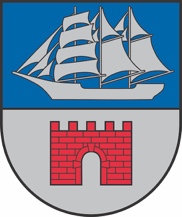 Reģ. Nr. 90009114631; Rīgas iela 16, Limbaži, Limbažu novads LV-4001; E-pasts pasts@limbazunovads.lv; tālrunis 64023003ĀRKĀRTAS DOMES SĒDES PROTOKOLSNr.52024. gada 7. martāSēde sasaukta plkst. 13:00, tiešsaistēSēdi atklāj plkst. 13:00Domes sēde ir atklāta.Ierosinātā jautājuma steidzamības pamatojums – Nepieciešamība izstrādāt lokālplānojumu pēc iespējas īsākos termiņos, lai varētu realizēt graudu pirmapstrādes kompleksa būvniecību, kas tiks īstenots Lauku attīstības programmas (LAP) investīciju pasākuma 2014-2020 “Ieguldījumi materiālajos aktīvos” apakšpasākuma “4.1. Atbalsts ieguldījumiem lauku saimniecībās” ietvaros.Darba kārtība:Par lokālplānojuma izstrādes uzsākšanu teritorijas plānojuma grozījumiem nekustamajos īpašumos Kamēlijas, Celtnes un Bambuļi, Liepupē, Liepupes pagastā, Limbažu novadā un darba uzdevuma apstiprināšanu.Sēde notiek videokonferences režīmā tiešsaistē Webex platformā.Sēdi translē tiešraidē Limbažu novada pašvaldības YouTube kontā: https://www.youtube.com/watch?v=FdbdbG80_aUSēdē tiek veikts audiovizuāls ieraksts. Sēdi vada: Limbažu novada pašvaldības Domes priekšsēdētājs Dagnis Straubergs.Sēdi protokolē: Limbažu novada pašvaldības Centrālās pārvaldes speciālists, atbildīgais sekretārs Santa Čingule.Sēdē piedalās deputāti: Dagnis Straubergs, Aigars Legzdiņš, Andris Garklāvs, Arvīds Ozols, Jānis Bakmanis, Jānis Remess, Kristaps Močāns, Māris Beļaunieks, Regīna Tamane, Rūdolfs Pelēkais, Valdis Možvillo, Ziedonis Rubezis.Sēdē nepiedalās deputāti: Lija Jokste (prombūtnē), Dāvis Melnalksnis (slimības dēļ), Edmunds Zeidmanis (prombūtnē).Sēdē piedalās: Agris Blumers, Artis Ārgalis, Beāte Kožina, Digna Būmane, Guna Paegle, Ilga Tiesnese, Ilona Zeltiņa, Ilze Ozolina, Ineta Cīrule, Juris Graudiņš, Kārlis Irmejs, Lana Ukrija, Līga Viļčinska, Raimonds Straume, Sandra Paegle, Santa Čingule, Sintija Zute, Ģirts Ieleja.Lēmums Nr.1621.Par lokālplānojuma izstrādes uzsākšanu teritorijas plānojuma grozījumiem nekustamajos īpašumos Kamēlijas, Celtnes un Bambuļi, Liepupē, Liepupes pagastā, Limbažu novadā un darba uzdevuma apstiprināšanuZiņo Ilona ZeltiņaLimbažu novada pašvaldība saņēmusi un izskatījusi kooperatīvās sabiedrības VAKS, reģ.nr. 44103005731, iesniegumu , kas Limbažu novada pašvaldībā reģistrēts 2024.gada 03.martā ar Nr. 4.8.3/24/1476. Iesniegumā lūgts Limbažu novada pašvaldībai pieņemt lēmumu par lokālplānojuma izstrādes uzsākšanu zemes vienībām ar kadastra apzīmējumiem 66600090436, 66600091334, 66600090441 un 66600090112, grozot spēkā esošajā teritorijas plānojumā funkcionālā zonējuma galveno izmantošanu un apbūves parametrus.Iesniegumam pievienota Lokālplānojuma teritorija, kura ietver sekojošu nekustamo īpašumu zemes vienības:“Kamēlijas”, Liepupe, Liepupes pagasts, Limbažu novads, kadastra Nr. 6660 009 0436, zemes vienības apzīmējums 6660 009 0436;“Celtnes”, Liepupe, Liepupes pagasts, Limbažu novads, kadastra Nr.6660 009 1334, zemes vienības apzīmējums 6660 009 1334. Uz zemes vienības atrodas būve ar kadastra apzīmējumu 6660 009 1334 001 Rūpnieciskās ražošanas ēka 1251;“Bambuļi”, Liepupe, Liepupes pagasts, Limbažu novads, kadastra Nr. 6660 009 0112, zemes vienības apzīmējums 6660 009 0441. Uz zemes vienības atrodas būve ar kadastra apzīmējumu 6660 009 0141 002 Citas, iepriekš neklasificētas, ēkas 1274 (Sūkņu māja) (nav reģistrēta Zemesgrāmatā);“Bambuļi”, Liepupe, Liepupes pagasts, Limbažu novads, kadastra Nr. 6660 009 0112, zemes vienības apzīmējums 6660 009 0112, īpašnieks MADARAS DĀRZS SIA, reģ.nr. 44103000414. Uz zemes vienības atrodas būve ar kadastra apzīmējumu 6660 009 0112 001 Lauksaimniecības nedzīvojamas ēkas 1271 (Zāles miltu cehs).Iesniegumā norādīts, ka iesniedzējs lokālplānojuma teritorijā plāno Graudu pirmapstrādes kompleksa būvniecību, kuru paredzēts īstenot Lauku attīstības programmas (LAP) investīciju pasākuma 2014-2020 “Ieguldījumi materiālajos aktīvos” apakšpasākuma “4.1. Atbalsts ieguldījumiem lauku saimniecībās” ietvaros (kārtu plāno atvērt 2024. gada martā). Projekta termiņi būvniecības uzsākšanai ir 2024.gada rudens (datumi tiek precizēti Lauku atbalsta dienestā).Iesniegumam pievienotas plānotās apbūves skices norāda uz neatbilstību spēkā esošam teritorijas plānojumam un nepieciešamību to grozīt.Saskaņā ar spēkā esošiem Salacgrīvas novada 19.08.2009. saistošajiem noteikumiem Nr. 6 "Par teritorijas plānojumiem" ietilpstošajos, bijušās Liepupes pagasta padomes 2008. gada 10. septembra saistošajos noteikumos Nr. 12/2008. "Liepupes pagasta teritorijas plānojums" (turpmāk – Teritorijas plānojums) lokālplānojuma teritorijā ietilpstošo nekustamo īpašumu funkcionālais zonējums (atļautā izmantošana) ir Ražošanas un noliktavu apbūves zona (RR), kurā nav atļauta Lauksaimnieciskās ražošanas uzņēmumu apbūve, tiem ir noteikti apgrūtinājumi: vides un dabas resursu aizsardzības aizsargjoslas apgrūtinājumi - Aizsargjoslas (aizsardzības zonas) ap kultūras pieminekļiem, eksplutācijas aizsargjoslas teritorija gar valsts vietējiem un pašvaldību autoceļiem. Lokālplānojuma teritorija atrodas Ziemeļvidzemes biosfēras rezervāta neitrālajā zonā.Līdz ar to kooperatīvās sabiedrības VAKS nevar realizēt plānoto uzņēmējdarbības ieceri atbilstoši spēkā esošam teritorijas plānojumam un tam ir nepieciešami grozījumi nekustamo īpašumu Kamēlijas, Celtnes un Bambuļi, Liepupē, Liepupes pagastā, Limbažu novadā zemes vienībās ar kadastra apzīmējumiem 6660 009 0436, 6660 009 1334, 6660 009 0441 un 6660 009 0112,  veicot grozījumus funkcionālā zonējuma - Ražošanas un noliktavu apbūves zona (RR) galvenajā izmantošanā, citos nosacījumos un apbūves parametros.Pamatojoties uz Teritorijas attīstības plānošanas likuma 1.panta 9.punktu, lokālplānojums ir vietējās pašvaldības ilgtermiņa teritorijas attīstības plānošanas dokuments, kuru izstrādā novada pilsētai vai tās daļai kāda plānošanas uzdevuma risināšanai vai teritorijas plānojuma detalizēšanai vai grozīšanai. Minētā likuma 24.panta otrajā daļā noteikts, ka pēc vietējās pašvaldības ilgtspējīgas attīstības stratēģijas spēkā stāšanās lokālplānojumā var grozīt vietējās pašvaldības teritorijas plānojumu, ciktāl lokālplānojums nav pretrunā ar vietējās pašvaldības ilgtspējīgas attīstības stratēģiju. Saskaņā ar Limbažu novada Ilgtspējīgas attīstības stratēģiju 2022.-2046.gadam ir noteikts stratēģiskais mērķis – SM2 – Uzņēmējdarbību veicinoša vide ar ilgtermiņa prioritāti IP2 Uzņēmējdarbības attīstība. Limbažu novada Attīstības programmā 2022.-2028.gadiem, detalizējot šo minēto stratēģisko mērķi un ilgtermiņa prioritāti, ir noteikta vidēja termiņa prioritāte septiņiem gadiem: VTP2 Atbalsts uzņēmējdarbības attīstībai.Ņemot vērā augstāk minēto, nekustamo īpašumu Kamēlijas, Celtnes un Bambuļi, Liepupē, Liepupes pagastā, Limbažu novadā zemes vienībās ar kadastra apzīmējumiem 6660 009 0436, 6660 009 1334, 6660 009 0441 un 6660 009 0112 ir iespējams izstrādāt lokālplānojumu ar mērķi grozīt teritorijas plānojumu – funkcionālos zonējumu, precizēt aizsargjoslas un citus apgrūtinājumus, kā arī teritorijas izmantošanas un apbūves nosacījumus, ciktāl lokālplānojums nebūs pretrunā ar vietējās pašvaldības ilgtspējīgas attīstības stratēģiju. Lokālplānojuma izstrāde un iepriekš minēto grozījumu veikšana sekmēs Ilgtspējīgas attīstības stratēģijā noteikto mērķu sasniegšanu.Pamatojoties uz Pašvaldību likuma 4.panta pirmās daļas 15. un 16.punktu, Teritorijas attīstības plānošanas likuma 1.panta 9.punktu, 12.panta pirmo daļu, 20.pantu, 24.panta pirmo daļu un otro daļu, Ministru kabineta 2014.gada 14.oktobra noteikumu Nr.628 “Noteikumi par pašvaldību teritorijas attīstības plānošanas dokumentiem” 2.punktu, 3.punktu, 2. nodaļu, 3.4 nodaļu, 75.-78.punktu un 132.punktu un 2013.gada 30.aprīļa noteikumiem Nr.240 “Vispārīgie teritorijas plānošanas, izmantošanas un apbūves noteikumi”, Limbažu novada ilgtspējīgas attīstības stratēģiju 2022.-2046.gadam, atklāti balsojot: PAR – 11 deputāti (Dagnis Straubergs, Aigars Legzdiņš, Arvīds Ozols, Jānis Bakmanis, Jānis Remess, Kristaps Močāns, Māris Beļaunieks, Regīna Tamane, Rūdolfs Pelēkais, Valdis Možvillo, Ziedonis Rubezis.), PRET – nav, ATTURAS – 1 deputāts (Andris Garklāvs), Limbažu novada dome NOLEMJ:Uzsākt lokālplānojuma izstrādi teritorijas plānojuma grozījumiem nekustamajos īpašumos Kamēlijas, Celtnes un Bambuļi, Liepupē, Liepupes pagastā, Limbažu novadā. Apstiprināt lokālplānojuma teritoriju atbilstoši zemes vienību ar kadastra apzīmējumiem 6660 009 0436, 6660 009 1334, 6660 009 0441 un 6660 009 0112, Liepupē, Liepupes pagastā, Limbažu novadā, robežām.  (Pielikums Nr. 1).Apstiprināt lokālplānojuma izstrādes darba uzdevumu (Pielikums Nr. 2), kas derīgs divus gadus no lēmuma pieņemšanas brīža.Par lokālplānojuma izstrādes vadītāju apstiprināt Limbažu novada pašvaldības Centrālās pārvaldes Nekustamā īpašuma un teritorijas plānojuma nodaļas telpiskās attīstības plānotāju Ilonu Zeltiņu.Lokālplānojuma izstrādes vadītājam ievietot Teritorijas attīstības plānošanas informācijas sistēmā paziņojumu un lēmumu par lokālplānojuma izstrādes uzsākšanu.Paziņojumu par lokālplānojuma izstrādes uzsākšanu publicēt vietējā pašvaldības laikrakstā un ievietot pašvaldības interneta vietnē www.limbazunovads.lv.Uzdot Limbažu novada pašvaldības izpilddirektoram Artim Ārgalim ar lokālplānojuma izstrādes ierosinātājiem slēgt līgumu par lokālplānojuma izstrādi un finansēšanu saskaņā ar 3.pielikumu, bet ne vēlāk kā viena gada laikā no lēmuma pieņemšanas.Atbildīgo par lēmuma izpildi noteikt Limbažu novada pašvaldības Centrālās pārvaldes Nekustamā īpašuma un teritorijas plānojuma nodaļas telpiskās attīstības plānotāju Ilonu Zeltiņu.Kontroli par lēmuma izpildi uzdot Limbažu novada pašvaldības izpilddirektoram Artim Ārgalim.Sēdi slēdz plkst. 13:11.Sēdes vadītājs	D. StraubergsSēdes protokoliste	S.ČinguleŠIS DOKUMENTS IR PARAKSTĪTS AR DROŠU ELEKTRONISKO PARAKSTU UN SATUR LAIKA ZĪMOGU